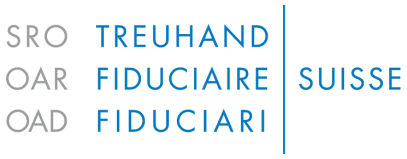 Aufgaben der gwg-kontaktperson - interne weisungenGültig ab 1.1.2016Stellung der GwG-KontaktpersonDie Finanzintermediäre bestimmen jeweils eine GwG-Kontaktperson. Die GwG-Kontaktperson soll wenn möglich Mitglied des Verwaltungsrats oder der Geschäftsleitung (mit Unterschriftsberechtigung) des Finanzintermediärs sein, gegenüber allen Mitarbeitern weisungsbefugt sein oder eine genügende Qualifikation aufweisen.Finanzintermediäre mit mehr als 50 GwG-Mandaten müssen zudem intern einen Stellvertreter der GwG-Kontaktperson bezeichnen, welche dieselben Ausbildungspflichten wie die GwG-Kontaktperson wahrnehmen muss.Folgende Unterlagen sind einzureichen, um die Ernennung der GwG-Kontaktperson durch den Finanzintermediär prüfen zu können: - Kopie eines gültigen Ausweisdokumentes (Pass, ID, Führerausweis), visiert vom Inhaber- Original des Strafregisterauszugs (nicht älter als drei Monate)- Persönliche Erklärung der betreffenden Person, dass sie weder in ein laufendes Straf-      ----noch in ein laufendes Verwaltungsverfahren verwickelt ist, das mit ihrer Berufstätigkeit --------zusammenhängt: Formular «Persönliche Erklärung» - Original unterzeichnetes Curriculum vitae- Nachweis der beruflichen und fachlichen Qualifikation (Kopie des Diploms und/oder   ----------berufliches Fähigkeitszeugnis, visiert vom Inhaber)Die GwG-Kontaktperson ist verpflichtet, die Aus- und Weiterbildungsveranstaltungen der SRO zu besuchen (siehe unten). Diese Pflicht kann nicht delegiert werden. Bei einer Personalmutation muss sichergestellt sein, dass die neue Kontaktperson innerhalb von sechs Monaten einen GwG-Grundkurs besucht und die Weiterbildungspflicht wahrnimmt.Pflichten der GwG-Kontaktperson im Rahmen der Ausbildung, Weiterbildung und WeisungenGwG-Grundkurs:Kontaktpersonen von neu angeschlossenen Finanzintermediären und neue GwG-Kontaktpersonen von bisherigen Finanzintermediären haben den Grundkurs der SRO innert sechs Monaten zu absolvieren. Neueingestellte Mitarbeiter/innen, welche GwG-Mandate führen, müssen innert sechs Monaten ausgebildet werden sofern dies die Gewährleistung der Einhaltung der Pflichten gemäss GwG erfordert.GwG-Weiterbildungskurs:Die GwG-Kontaktperson ist verpflichtet, regelmässig, i.d.R. jährlich, an einem GwG-Weiterbildungskurs teilzunehmen. Bei Bedarf kann die SRO-Fachstelle die GwG-Kontaktperson jährlich zur Teilnahme verpflichten. Die SRO-TREUHAND|SUISSE anerkennt in der Regel die Grundkurse und die Weiterbildungskurse anderer von der FINMA zugelassenen SRO für die angeschlossenen Finanzintermediäre. Eine Kopie der Kursbestätigung ist der SRO-Geschäftsstelle zuzustellen.Ausbildung der MitarbeitendenSie bildet die Mitarbeiter aus, die für GwG-Geschäftsbeziehungen tätig sind oder entsendet sie an die Kurse der SROErlass interner WeisungenSind neben der GwG-Kontaktperson noch weitere Personen für GwG-Mandate verantwortlich (mit Verfügungskompetenz gegenüber von Kundenvermögen), hat die GWG-Kontaktperson interne Weisungen im GwG-Bereich zu erlassen, welche durch die Geschäftsleitungen des jeweiligen Finanzintermediärs zu verabschieden sindDie Weisungen regeln insbesondere:- Die Kriterien bezüglich GwG-Geschäftsbeziehungen mit erhöhtem Risiko- Das Festlegen der Betragsgrenzen bei Transaktionen mit erhöhtem Risiko - Festlegen der Grundzüge und Frequenz der Ausbildung der Mitarbeiterinnen und Mitarbeiter- Die Geschäftspolitik hinsichtlich der politisch exponierten Personen- Die Zuständigkeit für Meldungen an die Meldestelle für Geldwäscherei (MROS)SRO-Kommission, 3. Mai 2017https://www.seco.admin.ch/seco/de/home/Aussenwirtschaftspolitik_Wirtschaftliche_Zusammenarbeit/Wirtschaftsbeziehungen/exportkontrollen-und-sanktionen/sanktionen-embargos.html